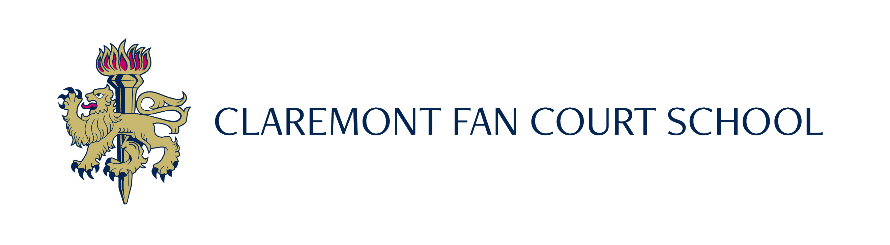 CLAREMONT FAN COURT SCHOOLApplication Form for Year 7 Scholarship (All external applicants must also complete a standard school entry application form as well as this scholarship application form. All applicants should complete a separate form for each type of scholarship.)For Year 7 all-rounder scholarships, this application form may be supplemented by references from external sports teams or clubs where applicable. If you do wish to ask external referees to submit references, please supply their details belowWrite about your interests and outside activities and your possible contribution to the school.  Include your achievements and club affiliation relevant to your scholarship application. Briefly comment on your future aspirations. This section should be completed by the applicant.Acceptance of above information by parent/guardianI understand that if this application is successful, my child will be offered a scholarship until the end of Year 11. I also recognise that the scholarship is awarded at the discretion of the headmaster. I understand that the continuation of the scholarship is subject to satisfactory progress and the upholding of the character and behaviour standards required by the school (further details are included in the scholarship criteria).Signature of parent:  _________________________________________  

Signature of parent:  _________________________________________  
Date: ____________________Please return this form to the admissions department (external applicants) or the headmaster (internal applicants).Type of scholarship applied for (please circle as appropriate):AcademicMusicAll-rounderFor all-rounder scholarships only Please tick two fields in which you will be submitting evidence of excellence:Pupil’s forenames:Pupil’s surname:Present school:Parent(s) name(s):Parent(s) email address(es):Optional referee 1 Name:Organisation:Optional referee 2 Name:Organisation:Signature of applicant:Date: